СОВЕТ ДЕПУТАТОВ БАРСУКОВСКОГО СЕЛЬСКОГО ПОСЕЛЕНИЯ    МОНАСТЫРЩИНСКОГО РАЙОНА СМОЛЕНСКОЙ ОБЛАСТИР Е Ш Е Н И Еот   14 апреля 2017 года                        №1О выкупной цене из земельных участков отчуждаемых в соответствии с п.5.1.ст.10 ФЗ №101  от 24.07.2002   « Об       обороте земель сельскохозяйственного назначения»  с изменениями внесенным Федеральным законом от 23.06.2014 № 171-ФЗ     В соответствии  Федеральным законом от 24 июля 2002 года № 101-ФЗ « Об обороте земель сельскохозяйственного назначения»  в редакции Федеральных законов  от 07.07.2003 №113-ФЗ, от 29.06.2004 №58-ФЗ, от 03.10.2004 № 123-ФЗ,от 21.12.2004 №172-ФЗ, от 07.03.2005№ 10-ФЗ, от 18.07.2005 № 87-ФЗ,  от 05.02.2007 № 11-ФЗ,  от 13.05.2008 №66-ФЗ, от 03.12.2008 № 250-ФЗ, от  30.12.2008 №297-ФЗ, от 08.05.2009 №93-ФЗ, от 28.12.2010 № 420-ФЗ, от 29.12. 2010 №435-ФЗ, от 25.06.2012 №93-ФЗ, от 29.06.2012 № 96-ФЗ, от 07.06.2013№ 108-ФЗ, от 02.12.2013 №327-ФЗ, от 28.12.2013 № 446-ФЗ, от 23.06.2014 №171-ФЗ,  Совет депутатов Барсуковского сельского поселения Монастырщинского района Смоленской области Р Е Ш И Л:1.Установить выкупную цену  земельного участка, находящегося  в  муниципальной собственности  Барсуковского сельского поселения Монастырщинского района Смоленской области и выделенного  в счет земельных долей,  находящихся в  муниципальной собственности  Барсуковского сельского поселения Монастырщинского района Смоленской области  в порядке, установленным Федеральным законом  № 101 –ФЗ от 24.07.2002 года « Об обороте  земель сельскохозяйственного назначения», при передаче  в собственность  использующим  такой земельный участок сельскохозяйственной организации или крестьянскому (фермерскому)хозяйству в размере 15% его кадастровой стоимости.        2. Данный земельный участок  предоставляется  использующим его сельскохозяйственной организацией или крестьянскому (фермерскому)  хозяйству в собственность без проведения  торгов по указанной  в п.1 настоящего решения  цене в случае, если  сельскохозяйственная организация  или крестьянское (фермерское) хозяйство обратилось в Администрацию  Барсуковского сельского поселения Монастырщинского района Смоленской области с заявлением о заключении договора купли-продажи такого  земельного участка в течении шести месяцев  с момента государственной регистрации права муниципальной  собственности на такой земельный участок.     3. Обязать  Администрацию Барсуковского сельского поселения Монастырщинского района Смоленской области  не позднее чем в течении двух недель со дня возникновения  права  муниципальной собственности на такой земельный участок опубликовать в средствах массовой  информации  «Смоленская газета» или  «Рабочий путь» и разместить на официальном сайте  в сети «Интернет» информацию о возможности приобретения  такого земельного участка на условиях предусмотренных настоящим  решением.         4. Настоящее решение опубликовать в печатном средстве массовой информации Барсуковского сельского поселения Монастырщинского района Смоленской области «Наш вестник» и разместить на  официальном сайте Администрации Барсуковского сельского поселения Монастырщинского района Смоленской области.Глава  муниципального образованияБарсуковского  сельского  поселенияМонастырщинского    районаСмоленской   области                                                                         Т.В. Попкова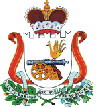 